              с.Койгородок«О назначении публичных слушаний по вопросу изменения разрешенного использования земельного участка»В соответствии с Градостроительным кодексом РФ от 29.12.2004г. № 190 – ФЗ,  Земельным кодексом РФ  от 25.10.2001г. № 136 – ФЗ, Устава муниципального образования  сельского поселения «Койгородок»П О С Т А Н О В Л Я Ю:Назначить публичные слушания по вопросу изменения разрешенного использования земельного участка Костину Алексею Валериановичу на 19 марта 2013 г. Слушания провести в администрации сельского поселения «Койгородок» в 15-00 часов.Настоящее постановление вступает в силу со дня его принятия.Зам.  руководителя  администрации                                               Е.В.Клинцова              с.Койгородок«О назначении публичных слушаний по вопросу предоставления  в аренду земельных участков»В соответствии с Градостроительным кодексом РФ от 29.12.2004г. № 190 – ФЗ,  Земельным кодексом РФ  от 25.10.2001г. № 136 – ФЗ, Устава муниципального образования  сельского поселения «Койгородок»П О С Т А Н О В Л Я Ю:Назначить публичные слушания по вопросу предоставления земельных участков в аренду на 20 марта 2013 г.:1. Костину Ивану Николаевичу для ведения личного подсобного хозяйства, расположенного по адресу: пер. Строителей, д.3 общей площадью 1470,5 кв.м.2. Полянской Ольге Леонидовне для ведения личного подсобного хозяйства, расположенного по адресу: ул. Интернациональная, д.116а общей площадью 434 кв.м.3.Комышевой Ольге Никифоровне для ведения личного подсобного хозяйства, расположенного по адресу: ул. Луговая д.11 общей площадью 131 кв.м.4.Кузнецову Дмитрию Николаевичу для ведения личного подсобного хозяйства, расположенного по адресу: ул. Мира д.124 общей площадью 1500 кв.м.5. Смолиной Галине Алексеевне для обслуживания индивидуального гаража, расположенного по адресу: ул. Советская, ориентир д.13 общей площадью 30 кв.м.6. Остапец Анатолию Александровичу для обслуживания бани, расположенного по адресу: ул. Набережная, д.85 общей площадью 47,5 кв.м.7. Остапец Лали Тенгизовне для обслуживания парикмахерской, расположенной по адресу: ул. Мира, д.4а общей площадью 100 кв.м.8. Анасенковой Галине Михайловне для ведения личного подсобного хозяйства, расположенного по адресу: ул. Солнечная, д.1 общей площадью 1600 кв.м.9. Христолюбову Алексею Владимировичу для ведения личного подсобного хозяйства, расположенного по адресу: ул.Молодежная, д.14 общей площадью 1377 кв.м.10. Конопля Алексею Евгеньевичу для ведения личного подсобного хозяйства, расположенного по адресу: ул. Гурганская, д.5 общей площадью 1600 кв.м.11. Нечаеву Сергею Васильевичу для ведения личного подсобного хозяйства, расположенного по адресу: пер. Дорожный, д.20 общей площадью 1591 кв.м.Слушания пройдут в здании администрации сельского поселения "Койгородок"20 марта 2013 года в 15-00 часов.Слушания провести в администрации сельского поселения «Койгородок» в 15-00 часов.Настоящее постановление вступает в силу со дня его принятия.Зам.  руководителя  администрации                                               Е.В.Клинцова «Койгорт» сиктовмöдчöминлöнлöнадминистрация «Койгорт» сиктовмöдчöминлöнлöнадминистрация «Койгорт» сиктовмöдчöминлöнлöнадминистрация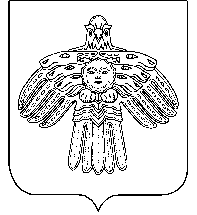 ШУÖМАдминистрациясельского поселения«Койгородок»Администрациясельского поселения«Койгородок»ПОСТАНОВЛЕНИЕот13 марта 2013 г.     № 28/03 «Койгорт» сиктовмöдчöминлöнлöнадминистрация «Койгорт» сиктовмöдчöминлöнлöнадминистрация «Койгорт» сиктовмöдчöминлöнлöнадминистрацияШУÖМАдминистрациясельского поселения«Койгородок»Администрациясельского поселения«Койгородок»ПОСТАНОВЛЕНИЕот13 марта 2013 г.     № 31/03